Работа по выявлению и развитию способностей воспитанниковОдной из задач Федерального государственного образовательного стандарта дошкольного образования является создание благоприятных условий развития детей в соответствии с возрастными и индивидуальными особенностями и склонностями, развития способностей и творческого потенциала каждого ребенка как субъекта отношений.Таким образом, образовательный процесс в ДОУ необходимо строить с учетом становления и развития личности в её индивидуальности, уникальности, неповторимости.В нашем детском саду спланирована работа с детьми, определены основные направления и этапы реализации, принципы педагогической деятельности. Целью моей работы является повышение качества и эффективности образовательного процесса через внедрение новой технологии управления системой работы с детьми в ДОУ.Система работы с детьми включает в себя четыре основных направлений, которые тесно связаны и интегрируются между собой:1. создание развивающей предметно-пространственной среды, способствующей выявлению и развитию детей их творческого и интеллектуального потенциала;2. совершенствование научно-методического уровня педагогов по работе с воспитанниками;3. выявление и дальнейшее отслеживание у детей творческих способностей;4. организация работы с детьми и их родителями.Развивающая предметно-пространственная среда обеспечивает игровую, познавательную, исследовательскую и творческую активность всех воспитанников. Для своих воспитанников я подбираю материал, предназначенный для детей более старшего возраста: это и логические пособия, дидактические игры  и предметы детского экспериментирования, что открывает для детей перспективу саморазвития, развивает познавательную активность.В моей группе имеется несколько развивающих центров. Центр экспериментирования предназначен, как для организованной, так и для самостоятельной исследовательской деятельности детей.   В центрах организовано место для хранения приборов и материалов, а так же место для проведения опытов. Материал, находящийся в центрах экспериментирования соответствует особенностям развития детей. Также, имеется материал и оборудование для проведения более сложных экспериментов с учётом дальнейшего развития.Центр развития речи и театрализованной деятельности помогает мне решать задачи речевого развития детей. Театрализованная деятельность позволяет формировать опыт социальных навыков поведения благодаря тому, что каждая сказка или литературное произведение для детей дошкольного возраста всегда имеют нравственную направленность (доброта, смелость, дружба и т. д.). Формировать умение не только следовать готовым игровым правилам но и самостоятельно создавать новые правила. В театрализованной игре формируется диалогическая, эмоционально насыщенная речь. Дети лучше усваивают содержание произведения, логику и последовательность событий, их развитие и причинную обусловленность. Театрализованные игры способствуют усвоению элементов речевого общения (мимика, жест, поза, интонация, модуляция голоса). В центре имеются в наличии различные виды театров, пособия, костюмы для инсценировки, дидактические игры, магнитофон.Центр математического развития и занимательных игр оснащен специализированным оборудованием и пособиями, логико-математическими играми, счетными палочками, объёмными и плоскими геометрическими фигурами, лото и пр. Овладение дошкольником математическими понятиями открывает перед ним мир количественных, пространственно-временных отношений, учит решать при этом самые разнообразные творческие задачи, а значит, формирует активность, самостоятельность мышления, творческое начало детской индивидуальности.Центр художественно-эстетического развития – это среда, способствующая развитию эмоционально – чувственного мира ребенка.Особое внимание и я уделяю центру экспериментирования. За время работы в детском саду я заметила, что дети являются прирожденными исследователями, и в связи с этим я решила активно внедрять в совместную работу с детьми познавательно-исследовательскую деятельность. В нашем саду используются вариативная программа «Юный исследователь». Я создала в нашей группе детскую исследовательскую лабораторию, где дети могут самостоятельно воспроизводить простые и более сложные опыты. Это различные приборы: природные материалы: листья, песок, земля, семена; медицинские материалы: пипетки, колбы, шприцы, мерные ложечки, вата, бинт; бросовый материал: пластмасса, кусочки ткани, меха; мука, соль, сода, свечи, микроскопы, лупы, магниты, ; детские фартуки; схемы для проведения опытов и т. д. Результатом совместной работы с детьми стали: Работа в данном направлении заинтересовала не только детей, но и родителей: они помогают в оборудовании уголка экспериментирования, пополняют необходимыми материалами.Познавательно-исследовательская деятельность тесно соседствует с проектной деятельностью. Она ориентирована на совместную деятельность участников образовательного процесса в различных сочетаниях: совместная деятельность воспитателя и ребенка над проектом, совместная деятельность детей с родителями. Проектная деятельность позволяет воспитывать самостоятельную и ответственную личность, развивает творческие начала, целеустремленность, настойчивость, учит преодолевать трудности . Для развития творческой и познавательной активности детей родители помогают детям участвовать в различных творческих и познавательных конкурсах различного уровня, проводятся совместные театрализованные представления для детей. Каждый ребенок имеет право на собственный путь развития. Поэтому необходимо создать условия для воспитания и обучения детей, а также каждому дошкольнику предоставить возможность проявить индивидуальность и творчество.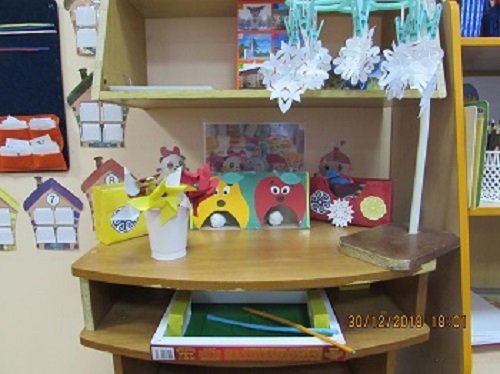 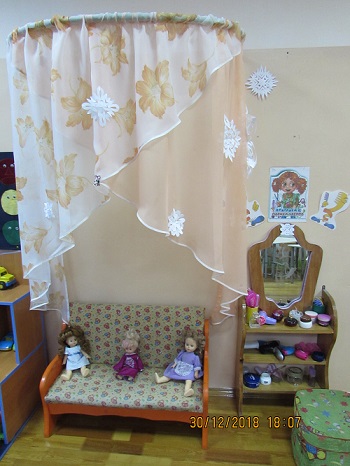 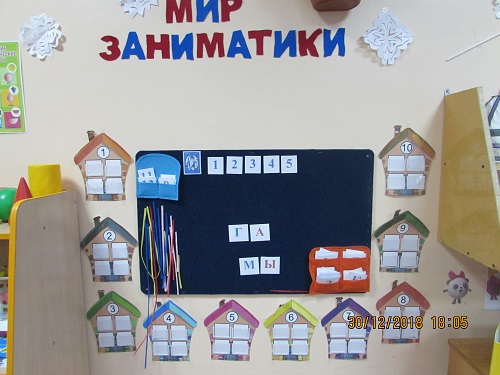 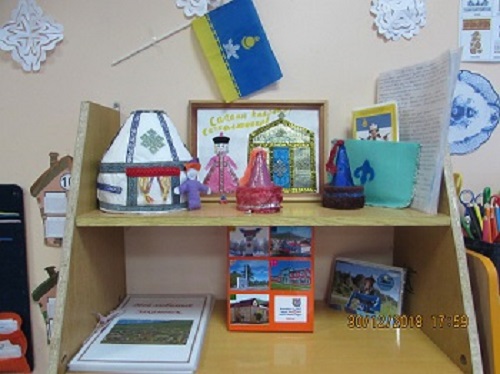 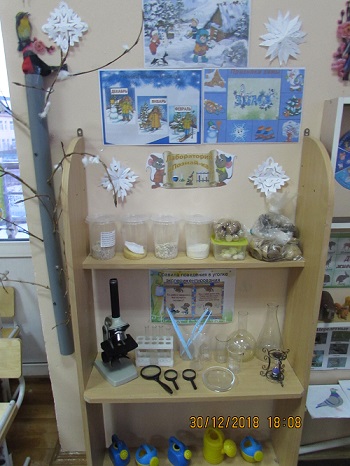 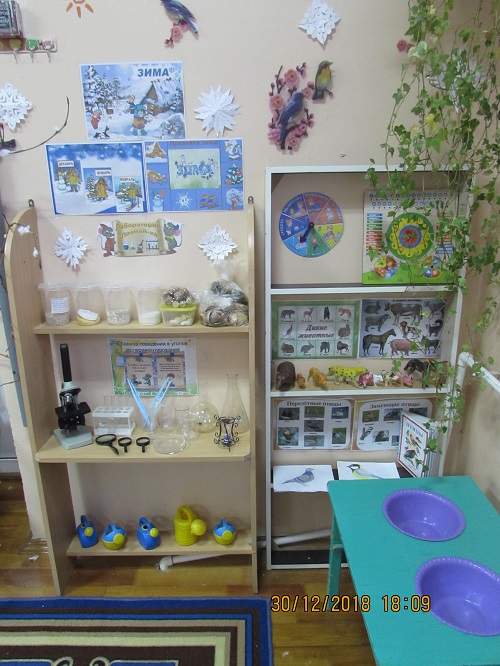 